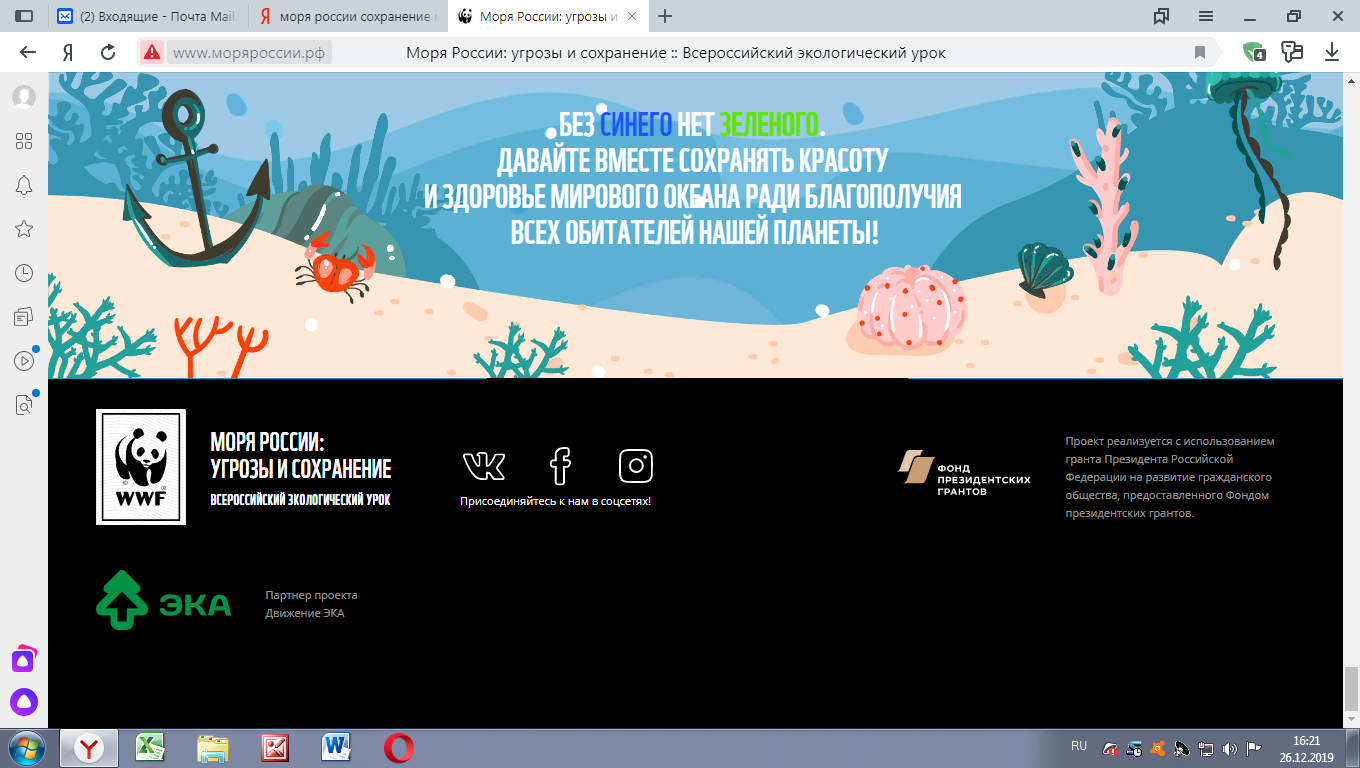 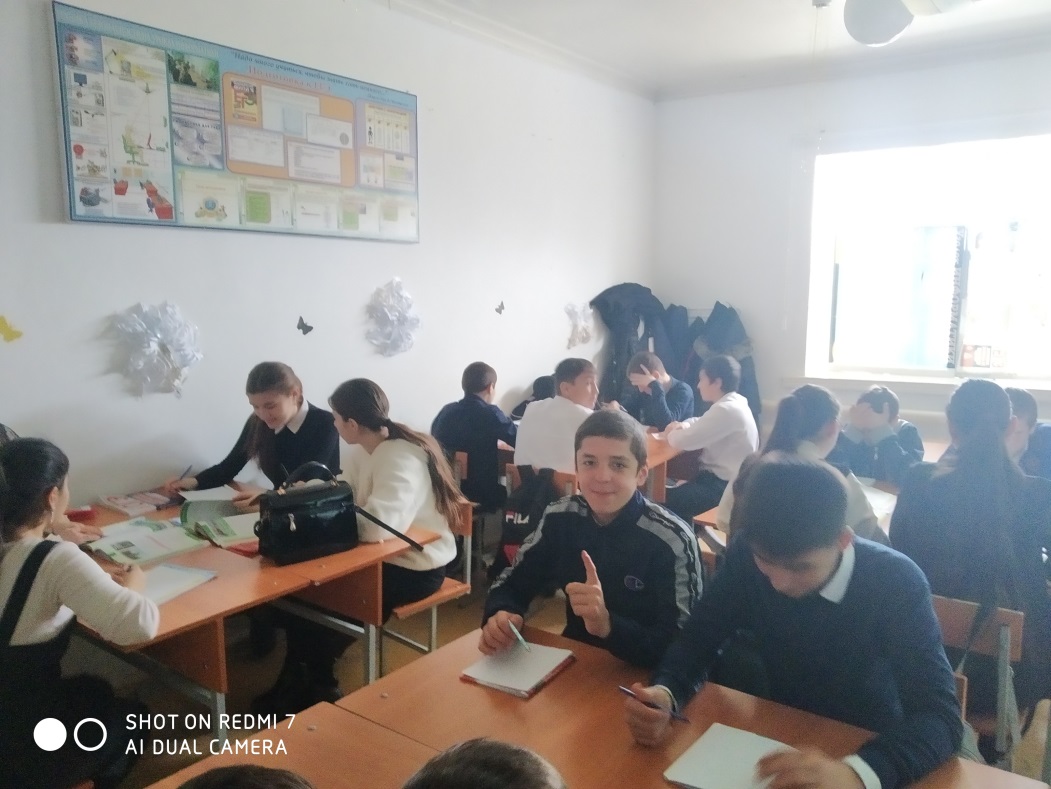 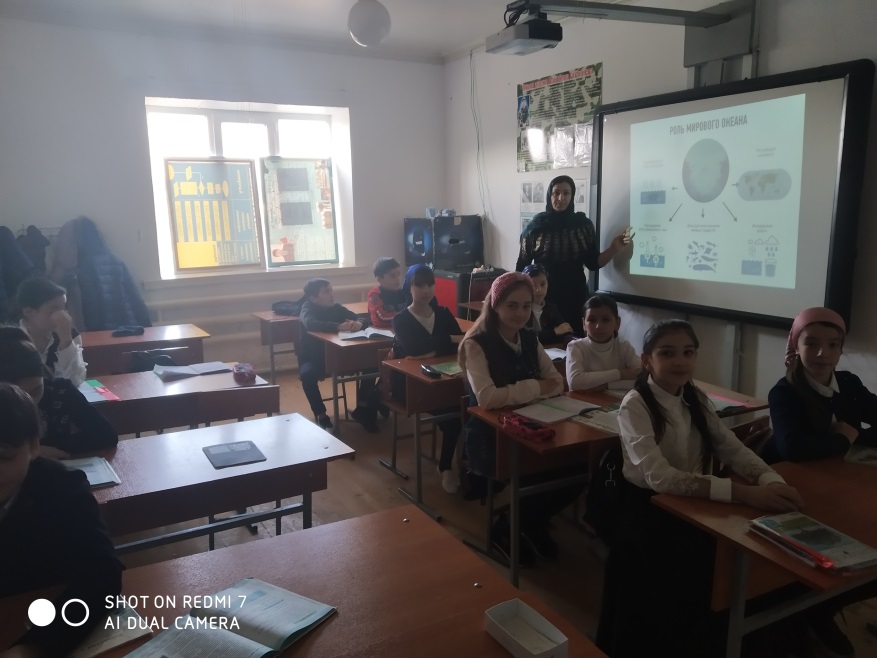 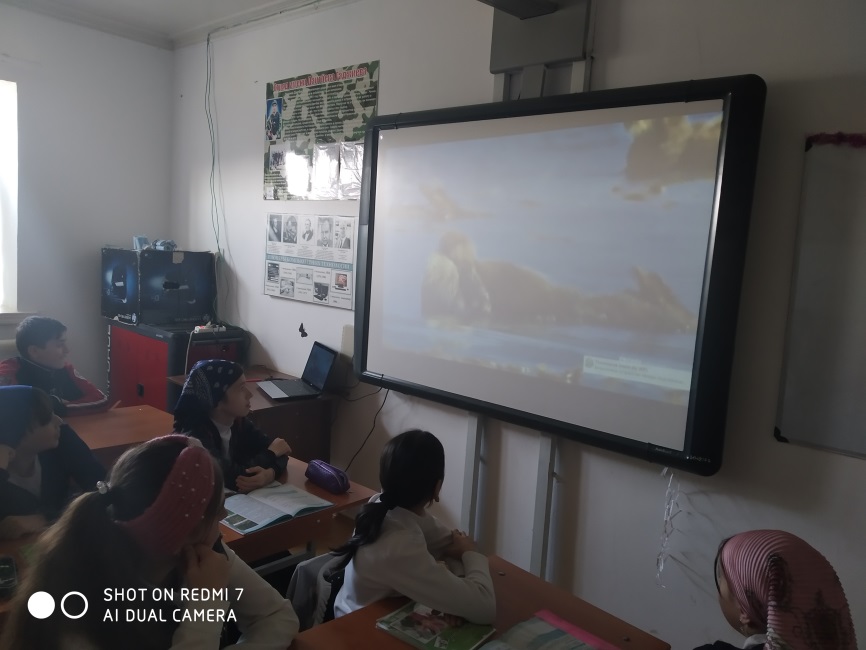 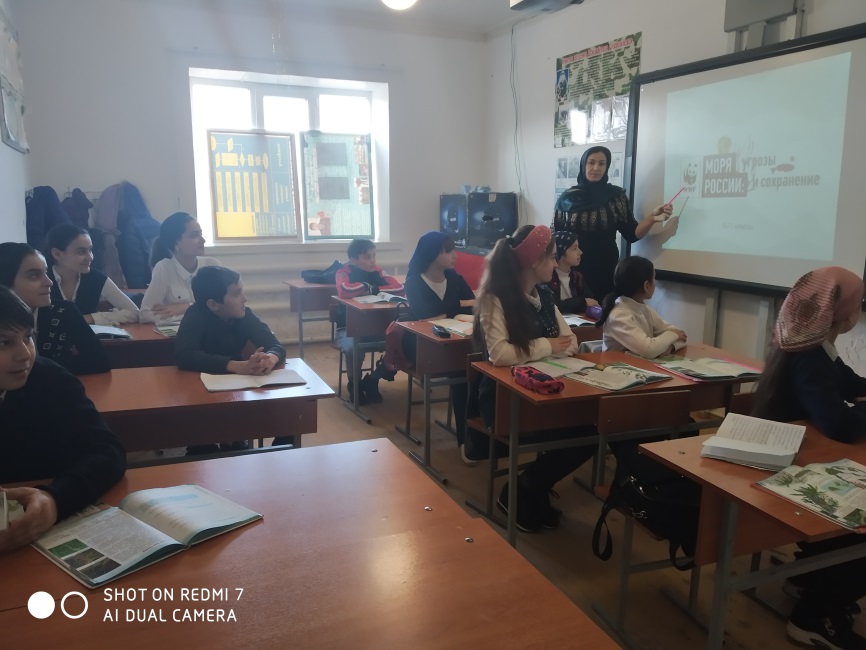 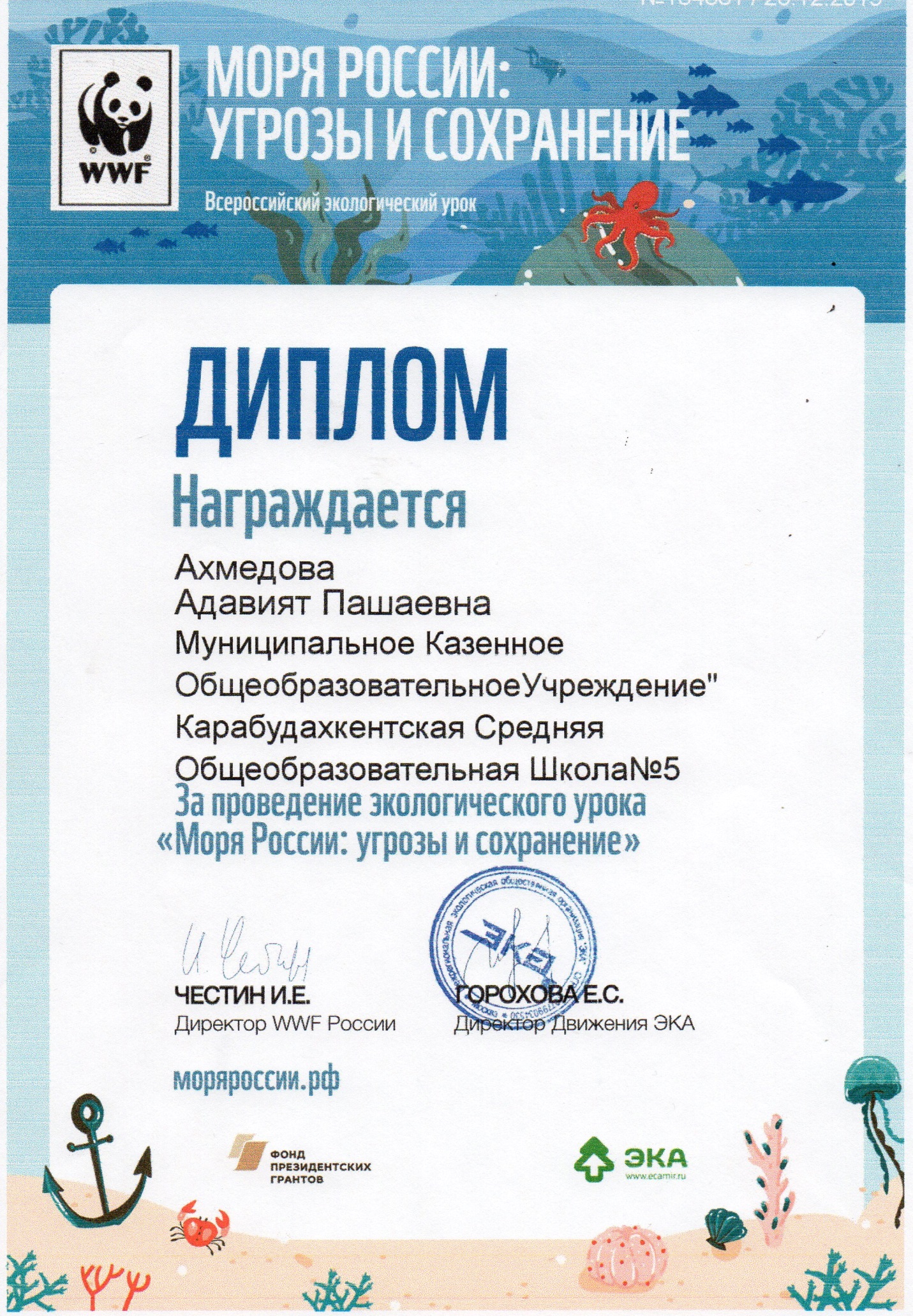 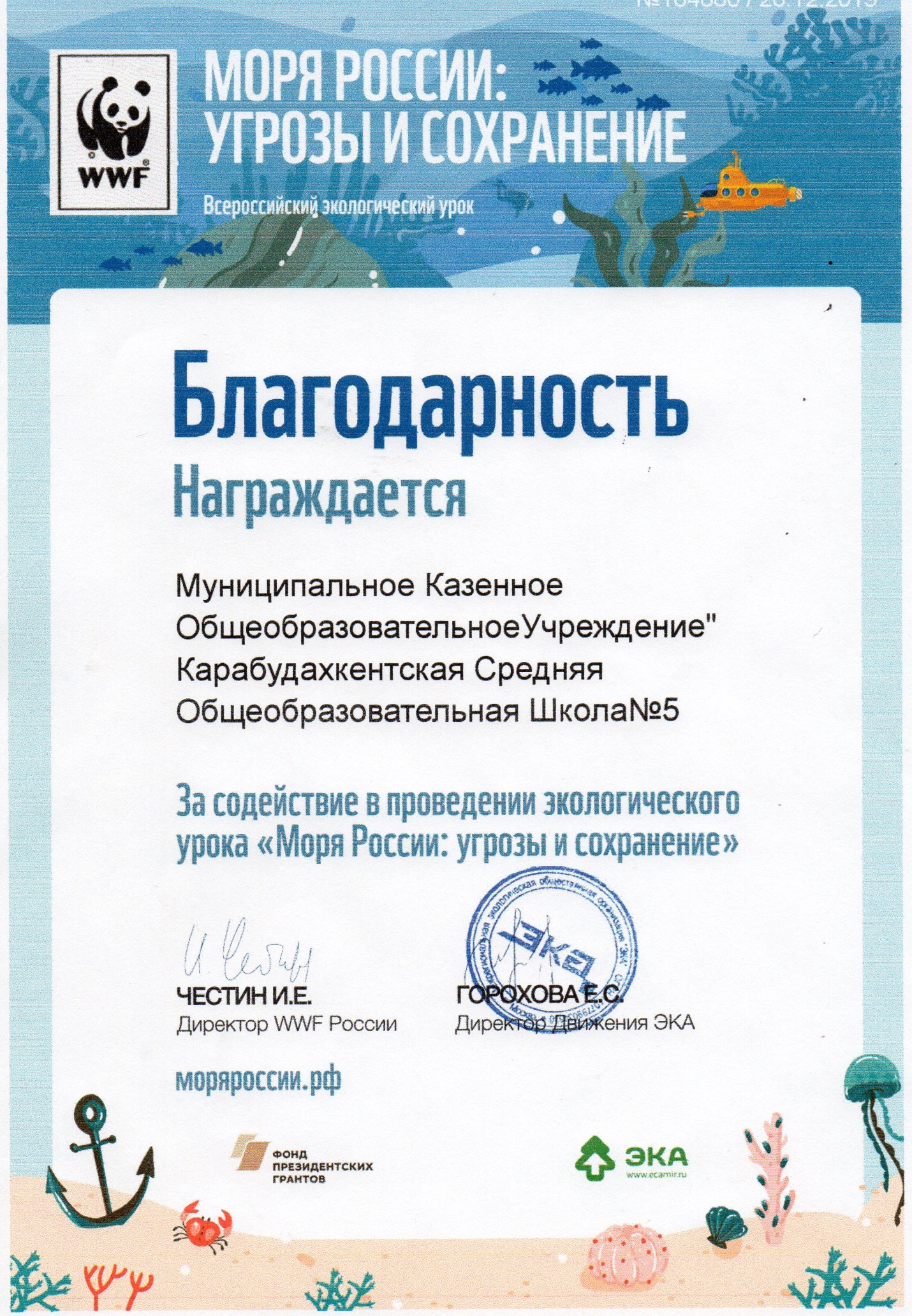                Учитель Биологии  первой категории  МКОУ КСОШ№5                     Ахмедова А.П.